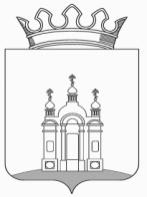                                        П О С Т А НоВ Л Е Н И ЕАДМИНИСТРАЦИИ  ВИСИМСКОГО СЕЛЬСКОГО ПОСЕЛЕНИЯДОБРЯНСКОГО МУНИЦИПАЛЬНОГО РАЙОНА                                   ПЕРМСкого  края27.02.2014                                                                                                           № 2Об утверждении Положения о порядке оповещения и информирования населения Висимского сельскогопоселения об опасностях, возникающих при угрозе (возникновении) чрезвычайных ситуаций мирного и военного времениВ целях реализации Федерального закона от 12 февраля 1998  N 28-ФЗ "О гражданской обороне", Федерального закона от 21 декабря 1994  N 68-ФЗ "О защите населения и территорий от чрезвычайных ситуаций природного и техногенного характера, Закона Пермского края от 12.03.2007 г. № 12-пк «О защите населения и территорий Пермского края от чрезвычайных ситуаций природного и техногенного характера», постановления Правительства Пермского края от 20.10.2006 г. N 52-п  «Об утверждении положения о территориальной подсистеме единой государственной системы предупреждения и ликвидации чрезвычайных ситуаций Пермского края»,  руководствуясь статьями Устава Висимского сельского поселения ив целях минимизации последствий чрезвычайных ситуаций, предотвращения гибели людей, снижения материальных потерь,ПОСТАНОВЛЯЕТ:Утвердить прилагаемое  Положение о порядке оповещения и информирования населения Висимского сельского поселения об опасностях, возникающих при угрозе (возникновении) чрезвычайных ситуаций мирного и военного времени (далее Порядок оповещения) (Приложение №1).Утвердить схему оповещения и информирования населения Висимского сельского поселения (Приложение 2).Организовать работу по вопросам оповещения и информирования населения на территориях в соответствии с утвержденным «Порядком оповещения».Разработать схему оповещения населения проживающего в населенных пунктах поселений.3.2. Оповещение и информирование населения организовать:- посредством местных СМИ (телеканалы, периодические печатные издания);-   проведения подворовых обходов, сходов с населением, распространении листовок;-     задействования систем громкоговорящей связи (стационарных, мобильных), через дежурно-диспетчерские службы предприятий, организаций.                        3.3. Утвердить перечень предприятий, организацийнаходящихся на территории Висимского сельского                               поселения, дублирующих сигнал «Внимание всем!»                        3.4. Для информирования населения поселения заключить                                соглашения о взаимодействии с организациями,                                  предприятиями, индивидуальными предпринимателями,имеющими средства оповещения и информированиятелеканалы, радиостанции, радиоточки, печатные                                 издания, устройства громкоговорящей связи).                           3.5.  Определить ответственного за организацию оповещенияи информирования населения поселения.Установить сроки оповещения и информированиянаселения при угрозе (возникновении) чрезвычайных ситуаций мирного и военного времени: в рабочее время - не более 40 минут, в нерабочее время – не более 2-хчасов.Признать утратившим силу постановление администрации Висимского сельского поселения Добрянского муниципального района от 15.02.2007 №4 «Об  утверждении» Положения о системе оповещения Висимского сельского поселения».Контроль за исполнением постановления оставляю за собой.Глава Висимского сельского поселения                                   Р.В. Северов                                                                                                            Приложение 1          УТВЕРЖДЕНОпостановлением администрации Висимского  сельского поселения ДМРот 27.02. 2014 № 2ПОЛОЖЕНИЕо порядке оповещения и информирования населения Висимского сельского поселения  об опасностях, возникающих при угрозе (возникновении) чрезвычайных ситуаций мирного и военного времени Общие положения. 1.1.  Настоящее Положение определяет принципы построения, порядок организации системы оповещения и информирования населения Висимского сельского поселения, ее задачи, состав сил (средств), обязанности органа местного самоуправления Висимского сельского поселения, организаций, независимо от форм собственности и ведомственной принадлежности,  по совершенствованию и поддержанию в готовности к применению системы оповещения и информирования населения.  1.2.  Система оповещения населения Висимского сельского поселения (далее - система оповещения ВСП) представляет собой организационно-техническое объединение сил, средств связи и оповещения, сетей вещания, каналов сети связи общего пользования, обеспечивающих доведение информации об опасностях, возникающих при ведении военных действий или вследствие этих действий, а также при угрозе (возникновении)  чрезвычайных ситуаций природного и техногенного характера, до населения поселения и сигналов оповещения до органов управления, сил поселенческого звена Висимского сельского поселения  территориальной подсистемы единой государственной системы предупреждения и ликвидации чрезвычайных ситуаций (далее - ТП РСЧС района), сил гражданской обороны.II. Основные задачи системы оповещения в мирное и военное время2.1. Основной задачей системы оповещения является обеспечение доведения информации и сигналов оповещения до:- органов управления ГО и ТП РСЧС ДМР;- МКУ «ЕДДС ДМР»;- населения, проживающего на территории ВСП.III. Использование систем оповещения3.1.   Для оповещения и информирования руководящего состава и населения Висимского сельского поселения  об опасностях, возникающих при угрозе (возникновении) чрезвычайных ситуаций мирного и военного времени задействуются:- МКУ«ЕДДС ДМР»;- администрация ДМР;- электросирены, установленные на территории поселения;- периодические печатные издания;- проведение подворовых обходов, сходов с населением;- распространение листовок; - электромегафоны.Принимать решение на оповещение, а также непосредственно руководить организацией оповещения и информирования населения ВСП в мирное и военное время предоставляется:  - главеВисимского сельского поселения;	Оповещение о чрезвычайных ситуациях мирного и военного времениорганизуется в соответствии с “Планом оповещения”, разработанном в администрации  ВСП,  а так же на объектах экономики.Глава Висимского сельского поселения получив информацию и (или) сигнал оповещения от оперативного дежурного МКУ «ЕДДС ДМР», немедленно подтверждают его получение в установленном порядке, и действует в соответствии с действующими нормативными документами. 3.4. Передача информации и сигналов оповещения, включая речевые сигналы: единый сигнал опасности - "Внимание всем!", "Воздушная тревога!", "Химическая тревога!", "Радиационная опасность!", осуществляется по сетям связи:- ОАО «Ростелеком»;- программам телевидения и радиовещания;- уличным громкоговорителям. Электросирены являются звуковым средством доведения единого сигнала опасности - "Внимание всем!". Услышав звук сирен, необходимо немедленно включить телевизионные и радиоприемники.Речевая информация для населения повторяется 3 раза. Длительность сообщения составляет не более 5 минут.IV. Поддержание в готовности систем оповещения4.1. Поддержание в постоянной готовности системы оповещения и информирования является составной частью комплекса мероприятий по гражданской обороне, защите населения и территорий от ЧС, проводимых органом местного самоуправления ВСП и организациями в пределах своих полномочий.    4.2.  В целях поддержания систем оповещения Висимского сельского поселения в постоянной готовности уполномоченные органы местного самоуправления осуществляют проведение технических проверок работоспособности систем оповещения совместно с создающими их организациями. К техническим проверкам при необходимости могут привлекаться представители ОАО «Ростелеком».      4.3. Установка технических средств системы оповещения осуществляется на участках и (или) объектах, предоставляемых органом местного самоуправления ВСП и организациями в установленном законодательством порядке уполномоченным исполнительным органам государственной власти Пермского края и организациям, создающим локальные (объектовые) системы оповещения.V. Финансирование системы оповещения Финансирование мероприятий по совершенствованию и поддержанию в готовности системы оповещения и информирования населения ВСП об опасностях, возникающих при угрозе (возникновении) чрезвычайных ситуаций мирного и военного времени, возмещение затрат, понесенных организациями связи и телерадиовещания при использовании в условиях ЧС, осуществляется в соответствии с действующим законодательством.